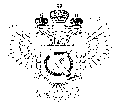 «Федеральная кадастровая палата Федеральной службы государственной регистрации, кадастра и картографии» по Уральскому федеральному округу(Филиал ФГБУ «ФКП Росреестра» по УФО)г. Ханты-Мансийск,	   									       Ведущий инженер ул. Мира, 27					                          		     отдела контроля и анализа деятельности    									                                                     Кургак Н.В.						                                                                                    8(3467) 960-444 доб.2010                                                                                                                                                                                     e-mail: Press86@ural.kadastr.ru
Пресс-релиз01.05.2019Права и обязанности собственников земельных участков	Зачастую своеволие и беспечное отношение при ведении личного хозяйства становится причиной административного преследования и гражданских споров граждан и органов власти. Чтобы этого не случилось, собственники должны знать особенности использования своих земельных участков.	В соответствии с земельным кодексом Российской Федерации виды разрешенного использования земельных участков определяются классификатором, который утвержден приказом Минэкономразвития России от 01.09.2014 № 540. При этом перечень возможных видов разрешенного использования земельного участка содержится в правилах землепользования застройки этих территорий.	Собственники земли вправе самостоятельно определять целевое назначение в соответствии с установленными видами в территориальной зоне, где находится их земельный участок. В таком выборе не требуется принятие решений органа местного самоуправления, достаточно лишь подать заявления об учете изменений в МФЦ, указав выбранный вид и его код, при этом не требуется даже написание декларации.	Однако необходимо помнить о главном принципе земельного законодательства – единстве судьбы земельного участка и расположенных на нем объектов, где первичен — объект, и вторичен — участок.	Если объекта нет, но планируется его создание на участке, то необходимо выбрать вид земельного участка по перечням в соответствующих территориальных зонах правил землепользования и застройки, а также получить разрешительную документацию на строительство планируемого объекта._____________________________________________________________При использовании материала просим сообщить о дате и месте публикации на адрес электронной почты Press86@ural.kadastr.ru или по телефону 8(3467) 960-444 доб.2010. Благодарим за сотрудничество.